АВТОНОМНАЯ НЕКОММЕРЧЕСКАЯ ОРГАНИЗАЦИЯ ВЫСШЕГО ОБРАЗОВАНИЯ "МОСКОВСКИЙ ИНФОРМАЦИОННО-ТЕХНОЛОГИЧЕСКИЙ УНИВЕРСИТЕТ - МОСКОВСКИЙ АРХИТЕКТУРНО-СТРОИТЕЛЬНЫЙ ИНСТИТУТ"Методические рекомендациипо подготовке и оформлению выпускной квалификационной работы по направлению подготовки 37.04.01 Психология (квалификация (степень) – магистр)СОДЕРЖАНИЕВВЕДЕНИЕКвалификация (степень) магистра - это академическая степень, отражающая образовательный уровень выпускника, свидетельствующая о наличии фундаментальной подготовки по соответствующему направлению, освоении начал специализации и выработке навыков выполнения исследовательских работ.Методические рекомендации по выполнению и защите выпускной квалификационной работы предназначены студентам, осваивающим образовательную программу магистров.В рекомендациях сформулированы основные требования к выпускной квалификационной работе (ВКР) магистра, определены цель, задачи и форма выполнения, приведены рекомендации по выбору ее темы, этапы выполнения, требования по объему, структуре, оформлению.ОБЩИЕ ПОЛОЖЕНИЯПредставляемая к защите выпускная квалификационная работа должна отвечать требованиям Федерального государственного образовательного стандарта высшего профессионального образования.Выпускная квалификационная работа магистра представляет собой законченную разработку, в которой анализируется одна из теоретических либо практических проблем. Квалификационная работа должна отразить умения студента самостоятельно разработать избранную тему и сформулировать соответствующие рекомендации. Выполнение и защитавыпускной квалификационной работы является обязательным завершающим этапом учебного процесса. Это составная часть процесса итоговой аттестации студентов, завершающегося выдачей выпускникам дипломов о высшем профессиональном образовании.Работа выполняется студентами под руководством преподавателя. Основой работы являются Отчеты о практике и курсовые проекты по специальным дисциплинам. При необходимости студенты могут получить консультацию у преподавателей профильных кафедр.Целью выпускной работы является систематизация, закрепление и углубление знаний, полученных студентами в процессе обучения, совершенствование навыков самостоятельной работы, овладение методикой анализа, обобщения и логического изложения материала, решение конкретных задач.При выполнении выпускной работы студент обязан продемонстрировать способность решать следующие задачи:умение анализировать и обобщать информацию, содержащуюся в литературных источниках;правильно применять теоретические положения изученных ранее научных дисциплин;грамотно выполнять финансово-экономические и другие расчеты, применяя для этих целей современные методы анализа и компьютерные средства;применять методы оценки экономической и социальной эффективности предлагаемых мероприятий;в письменном виде и устном выступлении четко и логично формулировать свои мысли, предложения, рекомендации.ВЫБОР ТЕМЫ ВЫПУСКНОЙ КВАЛИФИКАЦИОНОЙ РАБОТЫТема выпускной квалификационной работы каждого студента утверждается выпускающей кафедрой. Тема должна соответствовать основным сферам и направлениям будущей деятельности выпускников, а также выполняемым ими функциям в организациях.Темы выпускных квалификационных работ, имеющие прикладной характер, выполняются на реальных данных организаций либо на конкретной статистической, технико-экономической, финансовой и иной информации. В исключительных случаях допускается использование условных примеров.ЭТАПЫ ВЫПОЛНЕНИЯ РАБОТЫПроцесс выполнения выпускной квалификационной работы включает в себя ряд взаимосвязанных этапов:выбор и утверждение руководителя;выбор и утверждение темы;формирование структуры работы;составление календарного графика выполнения работы;сбор, анализ и обобщение информационных материалов;формирование по результатам анализа основных теоретических положений, практических выводов и рекомендаций;чистовое оформление выпускной квалификационной работы, библиографического списка использованных документальных источников и литературы, приложений;подготовка текста доклада для защиты работы перед аттестационной комиссией;подготовка демонстрационных и раздаточных материалов, включающих в себя в сброшюрованном виде компьютерные распечатки (формат А4) схем, графиков, диаграмм, таблиц, рисунков;получение допуска к защите выпускной квалификационной работы.ФУНКЦИИ И ОБЯЗАННОСТИ НАУЧНОГО РУКОВОДИТЕЛЯ ВЫПУСКНОЙ КВАЛИФИКАЦИОННОЙ РАБОТЫНаучный руководитель назначается выпускнику из числа профессорско-преподавательского состава университета, а также высококвалифицированных специалистов предприятий и организаций в области, касающейся тематики выпускной квалификационной работы.Непосредственное и систематическое руководство работой выпускника возлагается на научного руководителя, который:оказывает студенту помощь в разработке календарного графика на весь период выполнения выпускной работы;рекомендует студенту необходимую литературу по теме выпускной работы;проводит консультации в соответствии с утвержденным графиком;систематически контролирует ход работы выпускника и информирует кафедру о состоянии дел;дает подробный отзыв на законченную выпускную квалификационную работу.В соответствии с избранной темой руководитель выдает студенту задание на ВКР.Руководитель выпускной работы устанавливает график и проводит для студента-выпускника регулярные консультации, контролирует выполнение этапов работ и принимает все меры, обеспечивающие регулярную, качественную работу студента над выпускной работой в соответствии с графиком, утвержденным заведующим кафедрой.В процессе работы над выпускной работой студент обязан:постоянно поддерживать связь с научным руководителем и докладывать ему о ходе работы;посещать установленные графиком консультации;по мере написания отдельных глав представлять их руководителю;исправлять	и	дополнять	работу	в	соответствии	с	полученными замечаниями;в установленные сроки отчитываться о готовности работы перед руководителем, в необходимых случаях перед кафедрой.Руководитель выпускной работы проверяет решения, расчеты и графический материал, подготовленные студентом по этапам выполнения работы. Все ошибки, неясности и недоработки должны быть указаны студенту с необходимыми разъяснениями. После проверки выполнения студентом одного этапа работы руководитель визирует её и разрешает перейти к следующему этапу.На первом этапе подготовки проекта руководитель консультирует в выборе темы, рассматривает и корректирует план работы и дает рекомендации по списку литературы.В ходе выполнения работы руководитель указывает студенту на недостатки аргументации, композиции, стиля и т.д. и рекомендует, как их лучше устранить.При этом, следует понимать, что качество содержания и оформления работы целиком и полностью лежат на ответственности студента.После получения окончательного варианта выпускной работы руководитель выступает в качестве эксперта. Он подписывает работу и составляет письменный отзыв, в котором всесторонне характеризует качество выпускной работы, отмечает положительные стороны, особое внимание обращает на имеющиеся отмеченные ранее недостатки, не устраненные выпускником, мотивирует возможность или нецелесообразность представления выпускной работы в ГАК. В том случае, если руководитель выпускной работы не является профессором или преподавателем Института, то его подпись на отзыве и на титульном листе выпускной квалификационной работе заверяется печатью организации, в которой он работает.СТРУКТУРА ВЫПУСКНОЙ КВАЛИФИКАЦИОННОЙ РАБОТЫВыпускная квалификационная работа магистра должна представлять собой законченную разработку на заданную тему, написанную лично автором под руководством научного руководителя, свидетельствующую об умении автора работать с литературой, обобщать и анализировать фактический материал, используя теоретические знания и практические навыки, полученные при освоении профессиональной образовательной программы. Выпускная квалификационная работа магистра может основываться на обобщении выполненных выпускником курсовых работ и обязательно иметь практическую направленность. Рекомендуемый объём работы – 60- 70 страниц печатного текста без приложений.При написании и оценке работы предлагается обращать внимание на следующие её признаки.Правильно ли оформлена работа?Логична ли структура текста?Четко ли сформулирована задача работы?Верны	ли	методологические	основы,	которых	придерживается автор?Решил ли выпускник поставленную задачу?Структура выпускной квалификационной работы и примерный объем ее составляющих должны соответствовать следующим требованиям:Титульный лист – 1 стр., Содержание (с указанием страниц) – 1 стр., Введение – 2-3 стр., Основная часть –50-60 стр., Заключение – 2-3 стр., Список литературы – 1-2 стр., Приложения – без ограничений, Графический материал – без ограничений.Пример структуры и содержания выпускной квалификационной работы приведен в Приложении 1.Образец оформления титульного листа приведен в Приложении 3.ТРЕБОВАНИЯ К СОДЕРЖАНИЮ РАБОТЫВыпускная квалификационная работа должна быть написана логически последовательно, литературным языком.При написании выпускной квалификационной работы используется научный стиль изложения, отличающийся использованием специальной терминологии, строгостью и деловитостью. Следует помнить, что материал должен излагаться обобщенно и кратко, без подробного пересказа отдельных первоисточников. Нужно помнить, что выделяют те аспекты, которые представляют интерес и взаимосвязаны с задачей выпускной квалификационной работы.Еще одно неписаное правило: в работе не следует употреблять местоимение «я»: «я наблюдал», «я считаю», «по моему мнению» и т.п. Необходимо использовать выражения в безличной форме: «изучение экономического опыта свидетельствует о том, что...», «на основе выполненного анализа можно утверждать...», «проведенный анализ подтвердил...» и т.п. Изложение можно вести от третьего лица в неопределенно-личном значении («Автором установлено...») либо использовать безличные конструкции («На втором этапе исследуются следующие методы…», «Разработана новая методика расчета...», «Проведенное исследование позволило доказать...» и т.п.).В выпускной квалификационной работе должно быть соблюдено единство стиля изложения, обеспечена орфографическая, синтаксическая и стилистическая грамотность в соответствии с нормами современного русского языка.Содержание должно содержать точное название каждой главы и указание начальных страниц.То есть в содержании последовательно излагается перечень глав, параграфов выпускной квалификационной работы, с указанием страниц. Они должны быть: логически выстроены и последовательны; точно соответствовать содержанию квалификационной работы; краткими и четкими.Содержание оформляется с учетом определенных требований, в соответствии с Приложением 1.Во введении обосновывается актуальность выбранной темы со ссылками на специальную литературу, зарубежный и отечественный опыт, кратко характеризуется проблема или задача, решению которой посвящена выпускная работа,Определяется цель работы и совокупность задач, которые необходимо решить для раскрытия выбранной темы. Указываются объект и предмет исследования.Цель - это конечный результат работы, решение проблемы, то есть то, к чему в итоге проведенного в работе исследования необходимо прийти. При написании работы её содержание следует постоянно проверять на соответствие цели, поскольку изложение дополнительных аспектов проблемы может увести от первоначальной цели или «перегрузить» работу лишним материалом. Цель обычно определяется словами: «разработать», «обосновать», «выявить»,«предложить» и т.д. (но не «изучить», «проанализировать», «рассмотреть», т.к. этими словами описывается процесс, а цель предполагает конечный результат).Выводы выпускной работы должны показать, как решены поставленные задачи, и доказать, что они действительно решены.Понятия объект и предмет следует рассматривать как исходные категории, которые обеспечивают целенаправленность проводимого исследования. Объект и предмет соотносятся между собой как общее и частное.Под объектом понимается процесс или явление, порождающее проблемную ситуацию и необходимость ее изучения, а предмет определяет, что именно в состоянии, свойствах, связях изучаемого объекта будет исследовано в конкретной работе. То есть предмет – это своего рода границы, в которых изучается объект. Дается характеристика используемых методов исследования и информационная база.Основная часть состоит из трех глав, каждая из которых делится на 3 параграфа.Первая глава – теоретическая. Она посвящена изложению различных подходов к решению проблемы, обосновываются методические приемы и техника выполнения исследования, представляются статистические подходы и аналитика российского и зарубежных рынков.Во второй главе раскрываются практические аспекты решения выбранной проблемы. В третьей главе разрабатываются и обосновываются конкретные предложения по повышению эффективности функционирования объекта исследования. Экономическая, социальная и другие ценности полученных результатов подтверждаются расчетами. Обязательным является экономический, социальный и другие виды эффекта, предложенных мероприятий.Заголовков "ОСНОВНАЯ ЧАСТЬ", "ТЕОРЕТИЧЕСКАЯ ГЛАВА" И "ПРАКТИЧЕСКАЯ ГЛАВА" в содержании проекта быть не должно.В конце каждой главы следует формулировать выводы (2-3 абзаца) по существу изложенного материала. Выводы должны логически завершать проведенные рассуждения, быть краткими, конкретными, нетривиальными и содержать полученные в данной главе результаты, которые важны для достижения цели работы и будут использованы для последующего изложения материала, разработок и предложений. Выводы предыдущего раздела (главы) должны подводить к основному содержанию последующего и таким образом обеспечивать их связь между собой и единство всей работы. Обычно выводы начинаются оборотом «таким образом, …» или «итак…», после которого формулируется их содержание.В заключении излагаются основные практические выводы, формулируются предложения и возможность внедрения результатов работы и дальнейшие перспективы исследования темы.Выводы должны соответствовать задачам выпускной квалификационной работы. Формулируются рекомендации по использованию результатов исследования.Заключение не должно повторять или механически суммировать выводы глав основной части выпускной квалификационной работы, то есть оно должно быть написано на более высоком уровне обобщенности по сравнению с основной частью работы.При необходимости в работе приводится список сокращений, включающий в себя расшифровку наиболее часто упоминаемых сокращенных наименований документов, понятий, слов и т.д.Список использованной литературы должен включать только те источники, на которые имеются ссылки в тексте выпускной квалификационной работы. Он должен содержать 25-40 наименований опубликованных источников.Список использованных источников является составной частью работы и отражает степень изученности рассматриваемой проблемы.Студент самостоятельно должен решить, с каких работ по теме выпускной работы целесообразнее начать поиск - со «свежих» (за последние два-три года) или опубликованных ранее, но оба вида поиска осуществить необходимо. Литература, используемая в выпускной квалификационной работе не должна быть старше 5 лет.При выполнении выпускной квалификационной работы студенту необходимо изучить нормативно-правовые акты, в которых содержатся правовые нормы, регулирующие экономические и финансовые отношения, особенно в аспекте выбранной темы.Последний лист работыСтудент несет полную ответственность за научную самостоятельность и достоверность результатов выпускной работы, что подтверждается на последнем листе пояснительной записки. Форма заполнения последнего листа приведена в Приложении 4.ПриложенияВ основном тексте обязательно делаются ссылки на соответствующие приложения.В Приложения следует относить вспомогательный материал, который при включении в основную часть пояснительной записки загромождает текст.К вспомогательному материалу относятся организационные, плановые и бухгалтерские документы базовой организации, промежуточные расчеты, таблицы вспомогательных цифровых данных, инструкции, методики, иллюстрации вспомогательного характера, таблицы, графики и т.п.Порядок оформления приложений приведен в Приложениях настоящих методических рекомендаций.ТРЕБОВАНИЯ К ОФОРМЛЕНИЮ РАБОТЫТекст выпускной квалификационной работы набирается в Microsoft Word, печатается на одной стороне листа формата А4 и содержит примерно 1800 печатных знаков на странице (считая пробелы между словами и знаки препинания): шрифт Times New Roman – обычный, размер – 14 пунктов, междустрочный интервал – 1,5, верхнее и нижнее поля - 2,0 см, левое поле – 3,0 и правое – 1,0 см; абзац должен быть равен 1,25 см. При печати текстового материала следует использовать выравнивание «по ширине» (двухстороннее выравнивание).Названия структурных элементов работы и разделов основной части располагаются на отдельных строках выполняются жирным шрифтом, прописными (заглавными) буквами (СОДЕРЖАНИЕ, ВВЕДЕНИЕ и т.д.), без переносов и с выравниванием по центру. Эти заголовки отделяются от текста межстрочным интервалом сверху и снизу. Подчеркивать заголовки не следует. Точку в конце заголовка ставить не нужно.Каждую главу, содержание, заключение, список использованной литературы необходимо начинать с новой страницы. Параграфы продолжают друг друга через 2 строки. Название параграфа не отрывается от текста, т.е. не может название параграфа быть на одной странице, а текст на другой.Структурным элементам проекта номер не присваивается, т.е. части работы "СОДЕРЖАНИЕ", "ВВЕДЕНИЕ", "ЗАКЛЮЧЕНИЕ" и т.п. порядкового номера не имеют. Нумерации подлежат только разделы (главы), подразделы (параграфы) и пункты в рамках основной части проекта. В содержание пояснительной записки выносятся только названия глав и параграфов.Нумерация страниц пояснительной записки – сквозная (без пропусков и повторений), начиная с титульного листа. Непосредственно на титульном листе, содержании номер страницы не ставится, номера последующих страниц проставляются в правом верхнем углу арабскими цифрами (шрифт №12, Times New Roman), без точки в конце.Страница, на которой помещается содержание пояснительной записки выпускной квалификационной работы, считается, но не нумеруется. Нумерация страниц приложений осуществляется в сквозном порядке, но в общий объем пояснительной записки эти страницы не включаются.Нумерация страниц выпускной работы начинается с введения – соответственно, первая страница введения является третьей страницей пояснительной записки (всей выпускной работы).Иллюстрации, таблицы, графики, расположенные на отдельных листах, включаются в общую нумерацию страниц.Графический материалИллюстрации (чертежи, графики, схемы, диаграммы, фотоснимки, рисунки) следует располагать в работе непосредственно после текста, в котором они упоминаются впервые, или на следующей странице, если в указанном месте они не помещаются. На все иллюстрации должны быть даны ссылки в работе. Например, «... в соответствии с рисунком 2» при сквозной нумерации. Допустима также ссылка на иллюстрацию заключенная в скобках, например (рисунок 4). Иллюстрации следует нумеровать арабскими цифрами порядковой нумерацией в пределах всей работы. Номер следует размещать под иллюстрацией посередине после слова «Рисунок». Пример оформления рисунков (иллюстраций) приведен ниже на рисунке 1 и рисунке 2.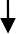 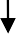 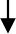 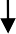 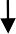 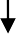 Рисунок 1 - Типы воздействия на работниковНазвания рисунков и таблиц не могут отрываться от самих рисунков и переноситься на другую страницу.– Внутренние процессы– Инструментальная мотивация 3 – Внешняя концепция Я4 – Внутренняя концепция Я 5 – Интернализация целиРисунок 2 - Источники мотивации (среднее, женщины)Оформление таблиц.Цифровой материал рекомендуется помещать в работе в виде таблиц. Таблицу следует располагать в работе непосредственно после текста, в котором она упоминается впервые, или на следующей странице.На все таблицы должны быть ссылки в тексте. Таблицы следует нумеровать арабскими цифрами порядковой нумерацией в пределах всей работы. Номер следует размещать в левом верхнем углу над заголовком таблицы после слова «Таблица». Допускается нумерация таблиц в пределах раздела.Каждая таблица должна иметь заголовок, который помещается ниже слова «Таблица». Слово «Таблица» и заголовок начинаются с прописной буквы, точка в конце заголовка не ставится.Заголовки граф таблицы должны начинаться с прописных букв, подзаголовки со строчных, если последние подчиняются заголовку. Заголовки граф указываются в единственном числе.Таблицу следует размещать так, чтобы читать её без поворота работы, если такое размещение невозможно, таблицу располагают так, чтобы её можно было читать, поворачивая работу по часовой стрелке.При переносе таблицы «шапку» таблицы следует повторить, и над ней размещают слова «Продолжение таблицы», с указанием её номера. Если«шапка» таблицы велика, допускается её не повторять, в этом случае следует пронумеровать графы и повторить их нумерацию на следующей странице. Заголовок таблицы не повторяют.Если цифровые или иные данные в какой-либо строке таблицы отсутствуют, то ставится прочерк.Если все показатели, приведённые в таблице, выражены в одной и той же единице, то её обозначение помещается над таблицей справа.Заменять кавычками повторяющиеся в таблице цифры, математические знаки, знаки процента, обозначения марок материала, обозначения нормативных документов не допускается.Пример оформления таблицы приведен ниже.Таблица 1 - Сведения о заемщикахФормулы и уравнения.Уравнения и формулы следует выделять из текста в отдельную строку с отделением от текста пробелами в один межстрочный интервал сверху и снизу. Если уравнение не умещается в одну строку, оно должно быть перенесено после знака равенства (=), или после знака плюс (+), или после других математических знаков с их обязательным повторением в новой строке.Пояснение значений символов и числовых коэффициентов следует приводить непосредственно под формулой в той же последовательности, как и в формуле. Значение каждого символа и числового коэффициента следует давать с новой строки, первую строку пояснения начинают со слова «где» без двоеточия.Формулы и уравнения в работе следует нумеровать порядковой нумерацией в пределах всей работы или текущего раздела арабскими цифрами в круглых скобках с правой стороны напротив формулы.А = ∑ ab	(1)где А – …a – …b – …Ссылки в тексте на порядковые номера формул даются в круглых скобках, например, «… в формуле (1)».Если в работе только одна формула или уравнение, то их не нумеруют. Ссылки на использованную литературу.При ссылке на источник после упоминания о нем в тексте выпускной работы проставляется в квадратных скобках номер, под которым он значится в списке использованной литературы. В необходимых случаях (обычно при использовании цифровых данных или цитаты) указываются и страницы источника, на которых помещается используемая информация.Сноски внизу страницы не используются!Пример оформления ссылки приведен ниже.Организационную структуру можно определить, как «фиксированные взаимосвязи, которые существуют между подразделениями и работниками организации, установленную схему взаимодействия и координации технологических и человеческих элементов» [7, С.62].СПИСОК ИСПОЛЬЗУЕМОЙ ЛИТЕРАТУРЫ (ОБРАЗЕЦ ОФОРМЛЕНИЯ ЛИТЕРАТУРЫ, САМ СПИСОК ОФОРМЛЯЕТСЯ В АЛФАВИТНОМ ПОРЯДКЕ)Описание законодательных и нормативных документовРоссийская Федерация. Конституция (1993). Конституция Российской Федерации [текст]: офиц. текст. – М.: Юристъ, 2012. – 54с.Российская Федерация. Законы. О выборах Президента Российской Федерации [текст]: федер. закон: [принят Гос. Думой 24 дек. 2002г. №19-ФЗ]. – М.: Центризбирком РФ, 2013. – 362с.Российская Федерация. Законы. Гражданский кодекс Российской Федерации [Текст]: федер. закон [принят Гос.Думой21 окт. 1994г.: по сост. на 1 июня 2002г. №-]. – М.: Проспект, 2012. – 445с.Российская Федерация. Президент (2000 – В.В. Путин). Вопросы федеральной службы безопасности Российской Федерации [Текст]: указ от 11 июля 2004г. № 870 // СЗ РФ. – 2014. - №28. – Ст. 2883Российская Федерация. Правительство. Положение о министерстве природных ресурсов Российской Федерации [Текст]: утв. пост. от 22 июля 2004г. №370 // Российская газета. – 2014. – 28 июля. – с.14Книга одного автораЛитвак, Б.Г. Разработка управленческого решения [Текст]: учебник/ Б.Г. Литвак. – М.: Дело, 2015. – 392 с.Книга двух авторовЕлецкий, Н.Д. Экономическая теория [Текст]: учебное пособие / Н.Д. Елецкий, О.В. Корниенко. – Ростов н/Д.: МарТ, 2012. – 396 с.Книга трех авторовГутман, Г.В. Управление региональной экономикой [Текст]/Г.В. Гутман, А.А. Мироедов, С.В. Федин; под ред. Г.В. Гутман. – М.: Финансы и статистика, 2015. – 176 с.Книга четырех авторовМакроэкономика [Текст]: учебник / В.М. Гальперин, П.И. Гребенников, А.И. Леусский, Л.С. Тарасевич. – Изд. 2-е, перераб. и доп. – СПб.: Изд – во СПбГУЭФ, 2015. – 718 с.Книга пяти и более авторовМикульский, В.Г. Строительные материалы: учебник / В.Г. Микульский, В.Н. Куприянов, Г.П. Сахаров [и др.]. – М.: АсВ, 2015. – 488 с.Книга под заглавиемОбщая теория статистики [Текст]: учебник/ под ред. О.Э. Башиной, А.А. Спирина. – Изд. 5-е, доп. и перераб. – М.: Финансы и статистика, 2015. – 440 с.МонографияКононов, А.М. Местное самоуправление и общественный порядок. Теория и практика реализации конституционных норм [Текст]: монография / А.М. Кононов. – Обнинск: Ин-т муниципального управления, 2015. – 131 с.СправочникЭкономика: экономическая теория. Современные концепции. Менеджмент и маркетинг [Текст]: справочник студента. – М.: АСТ: Филологическое общество «слово», 2015. – 544 с.Если два или несколько мест издания, то пишут через;Электронный ресурсЮридический советник [электронный ресурс]. – 1 электрон. опт. диск (СD - ROM):зв., цв., 12см+прил. (32с.)Описание многотомного издания (сводное описание)Киреев, А.П. Международная экономика. В 2-х ч. [Текст]: учебное пособие / А.П. Киреев. – М.: Международные отношения, 2015.Киреев, А.П. Международная экономика. В 2-х ч. Ч. 1 [Текст]: учебное пособие / А.П. Киреев. – М.: Международные отношения, 2015. – 320 с.Статья из журналаКудрин, А.Л. Федеральный бюджет [Текст]/ А.Л. Кудрин // Финансы. – 2013. – №1. – с. 3-8.Статьи 2,3,4,5 и более авторов – по аналогии с описанием книги 2,3,4,5 и более авторов.Статья из газетыШалашова, Н. Валютные риски: как защитить предприятие от потерь [Текст] / Н.Шалашова // Экономика и жизнь. – 2015. – №2. – с. 3.ПРИЛОЖЕНИЯПриложения следует оформлять как продолжение пояснительной записки к работе на её последующих страницах.Каждое приложение должно начинаться с новой страницы. Вверху страницы справа указывается слово «Приложение» и его номер. Приложение должно иметь заголовок, который располагается по центру листа отдельной строкой и печатается прописными буквами. Если объем материала конкретного приложения превышает одну страницу, то на всех последующих страницах данного приложения вверху страницы справа указывается «Продолжение приложения…» и его номер.Если приложений более одного, их следует нумеровать порядковой нумерацией арабскими цифрами.На все приложения в тексте работы должны быть ссылки. Располагать приложения следует в порядке появления ссылок на них в тексте.Если в качестве приложения используется конкретный документ или бланк формы документа, имеющий самостоятельное значение, его вкладывают в работу без изменений по сравнению с оригиналом, проставив на титульном листе в правом верхнем углу слово «Приложение» и его номер.Так как приложения помещаются в конце пояснительной записки, то после списка использованных источников на отдельной странице, которая включается в общую нумерацию страниц, пишется прописными буквами слово«ПРИЛОЖЕНИЯ». За этой страницей потом последовательно размещаются приложения.Если приложений много, они оформляются отдельной книгой, на титульном листе которой повторяются данные, приведенные на титульном листе пояснительной записки. При этом название книги заменяется на«Приложения к выпускной квалификационной работе…».Иллюстративный (раздаточный) материал.Иллюстративный (раздаточный) материал, как правило, представляет собой плакаты, иллюстрирующие результаты организационно-экономического анализа деятельности организации и совершенствования систем управления, обеспечивающие наглядность процесса защиты. Выбранная последовательность плакатов обеспечивает логику доклада студента.Раздаточный материал подготавливается студентом для процедур предварительной защиты (1 экземпляр) и защиты выпускной работы (не менее 4 экземпляров по количеству членов комиссии).На отдельном листе указывается название «Раздаточный материал к выпускной квалификационной работе (ФИО автора) на тему (наименование темы)». За этой страницей потом последовательно размещаются плакаты. На каждом плакате в правом верхнем углу печатается слово «ЛИСТ» и номер плаката (нумерация сплошная, арабскими цифрами).Заголовки плакатов (таблиц и рисунков) оформляются в соответствие с требованиями по оформлению иллюстративного и графического материала, приведенными в настоящем пособии. На одном плакате допускается размещать несколько иллюстраций, объединенных общим заголовком, и имеющих собственные подзаголовки. На плакатах в заголовки и подзаголовки выносятся слова «Таблица» и «Рисунок» и их номера, причем в раздаточном материале используется собственная «сквозная» нумерация, которая может не совпадать с нумерацией рисунков и таблиц в тексте пояснительной записки выпускной квалификационной работы.При изложении материала в ходе защиты выпускной квалификационной работы студент ссылается на иллюстративный материал следующим образом:«На листе № 5 раздаточного материала в таблице 4 (или на рисунке 3) приведены данные, характеризующие изменение коэффициентов ликвидности за период 2011-2015 гг.»Расположение изображения на плакатах может быть как вертикальным, так и горизонтальным.Выпускная квалификационная работа, подписанная студентом, представляется на кафедру в сброшюрованном виде за 30 дней до защиты.К работе в обязательном порядке прилагается ее текст в электронном виде (CD диск), что позволяет осуществить проверку работы на степень оригинальности текста.ЗАЩИТА ВЫПУСКНОЙ КВАЛИФИКАЦИОННОЙ РАБОТЫЗащита выпускной квалификационной работы производится на заседании Государственной экзаменационной комиссии (ГЭК) в форме презентации с использованием мультимедийного проектора и программами Microsoft Power Point. Продолжительность презентации студента – 5-7 мин. В своем выступлении необходимо отразить:характеристика объекта анализа,теоретические и методические положения, на которых базируется работа,результаты проведенного анализа,конкретные предложения по решению проблемы,экономический и социальный эффекты от реализации предложений,студент готовит поясняющий раздаточный иллюстрированный материал для членов комиссии (6-8 стр.).По окончании выступления студент отвечает на вопросы членов ГЭК.По окончании публичной защиты ГЭК на закрытом заседании обсуждает результаты защиты и принимает решение о присвоении студенту соответствующей квалификации.По окончании публичной защиты Государственная экзаменационная комиссия на закрытом заседании обсуждает результаты защиты, при этом учитывается успеваемость студентов за время обучения. ГЭК принимает решение о присвоении студентам, успешно защитившим выпускные квалификационные работы, соответствующей квалификации. После утверждения протоколов Председателем ГЭК в тот же день результаты защиты (оценки) оглашаютсяВ тех случаях, когда защита выпускной квалификационной работы признается неудовлетворительной, ГЭК устанавливает, может ли студент представить к повторной защите тот же проект с доработкой, определяемой комиссией, или же он обязан разработать новую тему, которая утверждается кафедрой.Для студентов, не защищавших выпускные работы по уважительной причине, подтвержденной документально, может быть назначена специальная защита, но только в дни графика работы ГЭК.Защищенные выпускные работы сдаются на выпускающую кафедру для регистрации и затем хранятся в архиве Университета.ПРИЛОЖЕНИЕ 1Пример структуры и содержания выпускной квалификационной работыСОДЕРЖАНИЕВВЕДЕНИЕ	4ТЕОРЕТИЧЕСКИЕ ОСНОВЫ ПРОГНОЗИРОВАНИЯ	7Прогнозирование как этап стратегического управления предприятием	7Сущность и содержание внутрифирменного прогнозирования	11Методологические основы прогнозирования	17АНАЛИЗ ПРОГНОЗИРОВАНИЯ НА ОАО «РИАЛ»	24Экономическая характеристика и анализ финансово-хозяйственной деятельности ОАО «РИАЛ»	24Оценка прогнозирования сбыта продукции наОАО «РИАЛ»	35Оценка прогнозирования финансовых результатов	42ПУТИ СОВЕРШЕНСТВОВАНИЯ ДЕЯТЕЛЬНОСТИ ОАО «РИАЛ»	50Мероприятия по улучшению реализации продукции и финансового состояния ОАО «РИАЛ»	50Повышение эффективности деятельности ОАО «РИАЛ»:проектный подход	57Оценка эффективности путей совершенствования деятельностиОАО «РИАЛ»	64ЗАКЛЮЧЕНИЕ	68СПИСОК ИСПОЛЬЗОВАННОЙ ЛИТЕРАТУРЫ	70ПРИЛОЖЕНИЯ	72СПИСОК ИСПОЛЬЗОВАННОЙ ЛИТЕРАТУРЫАбчук, В.А. Менеджмент [Текст]: учебник / В.А. Абчук. – СПб: Издательство «Союз», 2012. – 463 с.Баскакова, О. В. Экономика предприятия (организации) [Текст]: учебник / О. В. Баскакова, Л. Ф. Сейко. – М.: Издательско-торговая корпорация«Дашков и К°», 2013. – 372 с.Басовский, Л.Е. Прогнозирование и планирование в условиях рынка [Текст]: учебное пособие / Л.Е.Басовский. – М.: ИНФРА-М, 2015. – 260 с.Борисевич, В.И. Прогнозирование и планирование экономики [Текст]: учеб. пособие / В.И. Борисевич, Г.А. Кандаурова, Н.Н. Кандауров и др.; под общ. ред. В.И. Борисевича, Г.А. Кандауровой. – Мн.: Интерпрессервис; Экоперспектива, 2011. – 380 с.Бутов, Г.Н. Планирование на предприятии [Текст]: учеб. пособие / Г.Н. Бутов. – К.: Издательский отдел КФ ВГАВТ, 2010. – 86 с.Владимирова, Л.П. Прогнозирование и планирование в условиях рынка [Текст]: учебное пособие / Л.П. Владимирова. – М.: Издательский Дом«Дашков и    », 2011. – 308 с.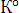 Володин, А.А. Управление финансами. Финансы предприятий: учебник. – 2-е изд. / Под ред. А.А. Володина. – М.: ИНФРА-М, 2011. – 510 с.Володько, О.В. Экономика организации [Текст]: учеб. пособие / О.В. Володько, Р.Н. Грабар, Т.В. Зглюй; под ред. О.В. Володько. – Пинск, По-лесГУ, 2011. – 360 с.Виханский, О.С. Стратегическое управление [Текст]: Учебник / О.С. Виханский. – 2-е изд., перераб. и доп. – М.: Гардарика, 2010. – 296 с.Ковалев, В.В. Введение в финансовый менеджмент [Текст]: учебник / В.В. Ковалев. – М.: Финансы и статистика, 2012. – 768 с.Факультет  	КафедраНаправление подготовки –Профиль –   	ВЫПУСКНАЯ КВАЛИФИКАЦИОННАЯ РАБОТАТема:« 	 	»Допустить к защите:Заведующий кафедрой“	”	2022 г.МОСКВА, 2022 г.Факультет  	КафедраНаправление подготовки – Профиль –УТВЕРЖДАЮЗаведующий кафедрой«	»	20 г.ЗАДАНИЕ НА ВЫПОЛНЕНИЕвыпускной квалификационной работыСтуденту(фамилия, имя, отчество)Тема:Исходные данные к работе:Содержание пояснительной записки (перечень подлежащих разработке вопросов)Срок	предоставления	студентом	законченной	работыНаучныйруководитель			 (подпись)	(ученая степень, звание, ФИО)Задание принял к исполнению  	(ФИО)	(подпись)ПРИЛОЖЕНИЕ 5Факультет  	КафедраНаправление подготовки –Профиль –   	СОГЛАСОВАНО	УТВЕРЖДАЮЗав. кафедрой	Научный руководитель«__»	20    г.	«__»	20   г.ГРАФИКнаписания и оформления выпускной квалификационной работыФ.И.О. студента  	Тема выпускной квалификационной работы:  	_График составил «    _ »	20__ г.Студент 	Ф.И.О.	подписьПРИЛОЖЕНИЕ 6ОТЗЫВнаучного руководителя на выпускную квалификационную работу Студента  	На тему: 	Научный руководитель(ученая степень, ученое звание, должность, ФИО)«_   »_	_20_г.ПРИЛОЖЕНИЕ 7Образец оформления последнего листа выпускной квалификационной работыВыпускная квалификационная работа выполнена мной совершенно самостоятельно. Все использованные в работе материалы и концепции из опубликованной научной литературы и других источников имеют ссылки на них./	/(подпись)	(инициалы, фамилия)«	»	20	г.ВВЕДЕНИЕ…………………………………………………………………….4ОБЩИЕ ПОЛОЖЕНИЯ……………………………………………………….4ВЫБОР ТЕМЫ ВЫПУСКНОЙ КВАЛИФИКАЦИОНОЙ РАБОТЫ………6ЭТАПЫ ВЫПОЛНЕНИЯ РАБОТЫ………………………………………….6ФУНКЦИИ И ОБЯЗАННОСТИ НАУЧНОГО РУКОВОДИТЕЛЯ ВЫПУСКНОЙ КВАЛИФИКАЦИОННОЙ РАБОТЫ………………………7СТРУКТУРА ВЫПУСКНОЙ КВАЛИФИКАЦИОННОЙ РАБОТЫ………9ТРЕБОВАНИЯ К СОДЕРЖАНИЮ РАБОТЫ……………………………….10ТРЕБОВАНИЯ К ОФОРМЛЕНИЮ РАБОТЫ………………………………15СПИСОК ИСПОЛЬЗУЕМОЙ ЛИТЕРАТУРЫ………………………………19ЗАЩИТА ВЫПУСКНОЙ КВАЛИФИКАЦИОННОЙ РАБОТЫ…………..22Наименование заемщикаСумма выданно го кредита (тыс.руб.)Сумма обеспечен ия (тыс. руб.)Коэффиц иент покрытияКоэффиц иент ликвидно стиООО «Миф»1001401,53,4ЗАО «Удача»802002,35,6СтудентИ.И. ИвановаРуководительЕ.Е. ПетроваМероприятияМероприятияМероприятияМероприятияМероприятияМероприятияСроки выполненияОтметкаруководителя о выполненииПодбор литературы, ее изучение и обработка. Составление	библиографии	по	основнымисточникамПодбор литературы, ее изучение и обработка. Составление	библиографии	по	основнымисточникамПодбор литературы, ее изучение и обработка. Составление	библиографии	по	основнымисточникамПодбор литературы, ее изучение и обработка. Составление	библиографии	по	основнымисточникамПодбор литературы, ее изучение и обработка. Составление	библиографии	по	основнымисточникамПодбор литературы, ее изучение и обработка. Составление	библиографии	по	основнымисточникамдо «	»	20  Составление плана ВКР и согласование его сруководителемСоставление плана ВКР и согласование его сруководителемСоставление плана ВКР и согласование его сруководителемСоставление плана ВКР и согласование его сруководителемСоставление плана ВКР и согласование его сруководителемСоставление плана ВКР и согласование его сруководителемдо «	»	20  Разработка	ипервой главыпредставлениенапроверкупроверкудо «	»	20  Накопление,	систематизацияпрактических материаловНакопление,	систематизацияпрактических материаловНакопление,	систематизацияпрактических материаловНакопление,	систематизацияпрактических материалованализанализдо «	»	20  Разработка	и второй главыпредставлениенапроверкупроверкудо «	»	20  Разработка	итретьей главыпредставлениенапроверкупроверкудо «	»	20  Согласованиепредложенийсруководителемвыводоввыводовидо «	»	20  Переработка (доработка) ВКР в соответствии сзамечаниями и представление ее на кафедруПереработка (доработка) ВКР в соответствии сзамечаниями и представление ее на кафедруПереработка (доработка) ВКР в соответствии сзамечаниями и представление ее на кафедруПереработка (доработка) ВКР в соответствии сзамечаниями и представление ее на кафедруПереработка (доработка) ВКР в соответствии сзамечаниями и представление ее на кафедруПереработка (доработка) ВКР в соответствии сзамечаниями и представление ее на кафедрудо «	»	20  Разработка тезисов доклада для защитыРазработка тезисов доклада для защитыРазработка тезисов доклада для защитыРазработка тезисов доклада для защитыРазработка тезисов доклада для защитыРазработка тезисов доклада для защитыдо «	»	20  ОзнакомлениеОзнакомлениеОзнакомлениеОзнакомлениеОзнакомлениеОзнакомлениедо «	»	20  Завершение подготовки к защите с учетомотзыва и рецензииЗавершение подготовки к защите с учетомотзыва и рецензииЗавершение подготовки к защите с учетомотзыва и рецензииЗавершение подготовки к защите с учетомотзыва и рецензииЗавершение подготовки к защите с учетомотзыва и рецензииЗавершение подготовки к защите с учетомотзыва и рецензиидо «	»	20  